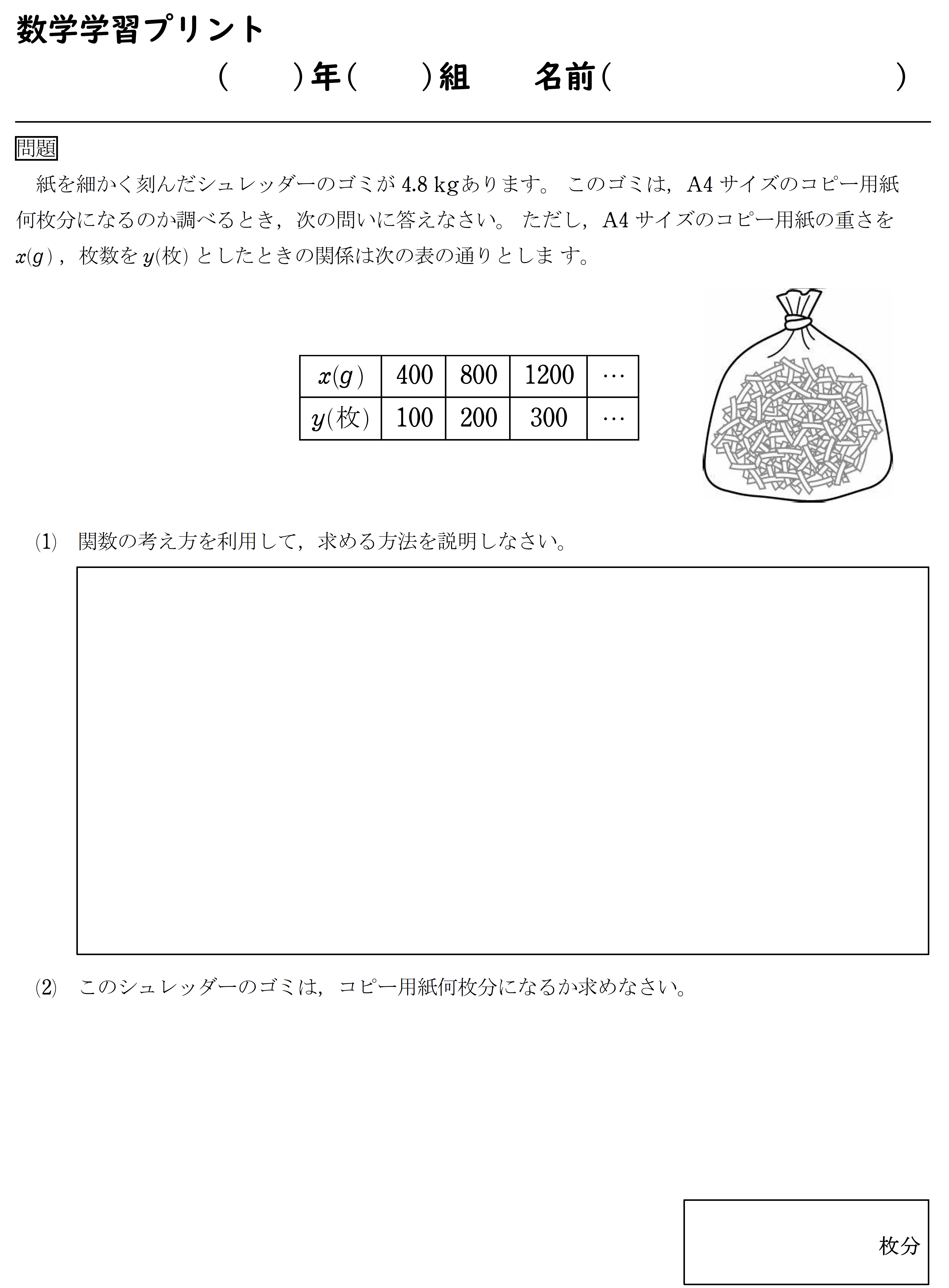 評価問題　解答類型問題（１）問題（２）解答類型解答類型正答１表を使って解いている。（例）比例の関係を利用し，表の x で400 → 4800は12倍より，y の表で100も12倍する。◎２式を使って解いている。（例）比例の関係から y=1/4x を求め，x=4800 を代入して y を求める。◎３グラフを使って解いている。（例）比例の関係から y=1/4x のグラフをかき，x=4800 に対応する y の値を求める。◎４計算で解いている。（例）4.8㎏ は 4800ｇ　4800÷400 = 12　100×12 = 1200枚○99上記以外の解答０無解答解答類型解答類型正答１1200枚◎99上記以外の解答０無解答